Lily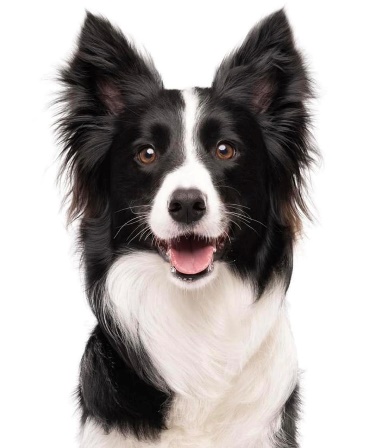 Handler Information:Lisa MorrisseyCell:  727-808-6724Email:  Lisa@trickdogu.comBreed Information:Border CollieType Information:Age: 5 yearsColor:  Black & WhiteWeight:  32lbsHeight at Withers:  18”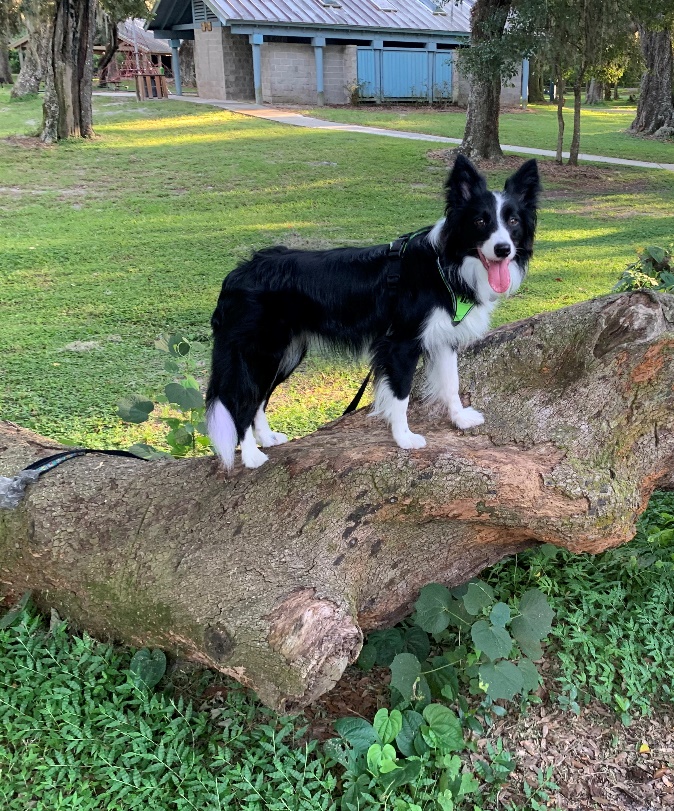 Education:Obedience Trained (American Kennel Club Canine Good Citizen & Community Canine)Certified Therapy Dog (Sharing Our World Therapy Dog)Animal Actor Certified (Do More with Your Dog Level 5)Education Continued: Trick Trained (Do More with Your Dog Trick Dog Trick Dog Grand Champion, American Kennel Club Elite Trick Dog Performer)Parkour Trained (All Dog Parkour Novice Trick Dog)Canine Conditioning Trained (Canine Conditioning Level 1)Flyball Trained (NAFA Flyball Master)Dock Jumping Trained (NADD Dock Junior)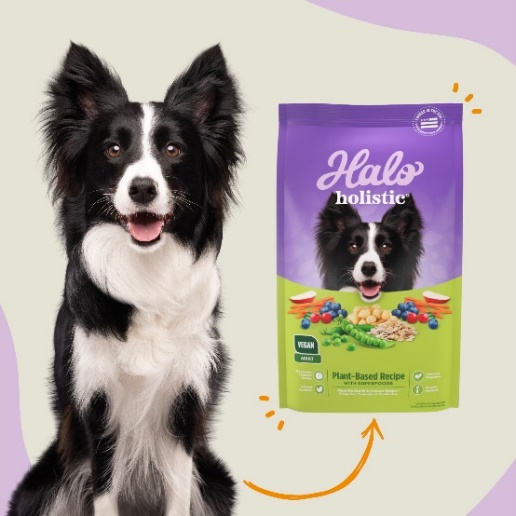 Skills:Accepts HandlingGo to Mark (Multiple Markers, Invisible Mark)Follows Eyeline (Handler Lure Stick)Sit-StayDown-StayLeave ItPaws Up on ObjectsPedestal/TableLoose Leash WalkingAuto SitHolds Item with MouthCarries Item by MouthHold Item/Person/Animal with Paws (Hug)Paw TargetNose TargetJump UpJump OverGo AroundGo UnderSit-Pretty/BegSkills Continued:LimpLeg Hike (Rear Leg)ShameBack up & Back onto a raised ObjectHandstandTuck into a suitcase or other tight spotSpin Right & LeftScoot Around HandlerRollover/Wrap yourself in a blanketSkate/ScooterDistance Work	Basketball Dunk/Tidy your ToysPlaces item from mouth onto or into another item another item (Ring Toss, Piggy Bank, Connect 4)Pull Items by mouth (Opens & Closes Door, Cabinets and Drawers, Pulls a Wagon, Jenga & Kerplunk)Climb a LadderRoll on a BarrelPlus, much more…Work History:Leading Animal Actor Role in the film The HandoutSeries Role in The Advocate (Season 1, Episode 3 - A Happy Hannah Birthday)Modeling Role for Halo PetsFame Shot Live CommercialAction Model for Rick Sammon Photography School8th Annual Dog Days Event Live Trick Dog PerformanceRecent Awards:Qualifier 2023 AKC Virtual Tricks Contest#1 Border Collie 2023 AKC Virtual Tricks Contest2023 International Trick Dog CompetitionTask 1 Champions Level, 5th Place.Task 2 Champions Level, 7th Place.Task 3 Champions Level, 3rd Place.Task 4 Champions Level, 3rd Place.Task 5 Champions Level, 6th Place.Task 6 Champions Level, 2nd Place.Task 7 Champions Level, 1st Place and Creative Tricks Awards for Lily performing tricks blind folded.Overall 4th Place for all 7 Tasks Champions LevelOn set for the Advocate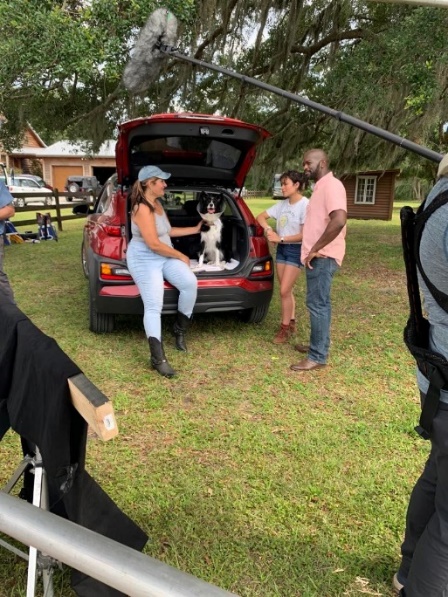 Favorite Hobbies:FlyballParkour Dock JumpingTuggingTrick TrainingPaintingPlaying Connect 4 & Jenga with her humanPhoto from the set of the Handout, for scale purposes: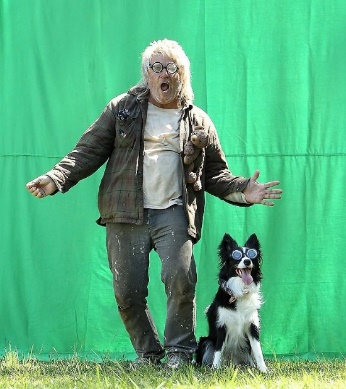 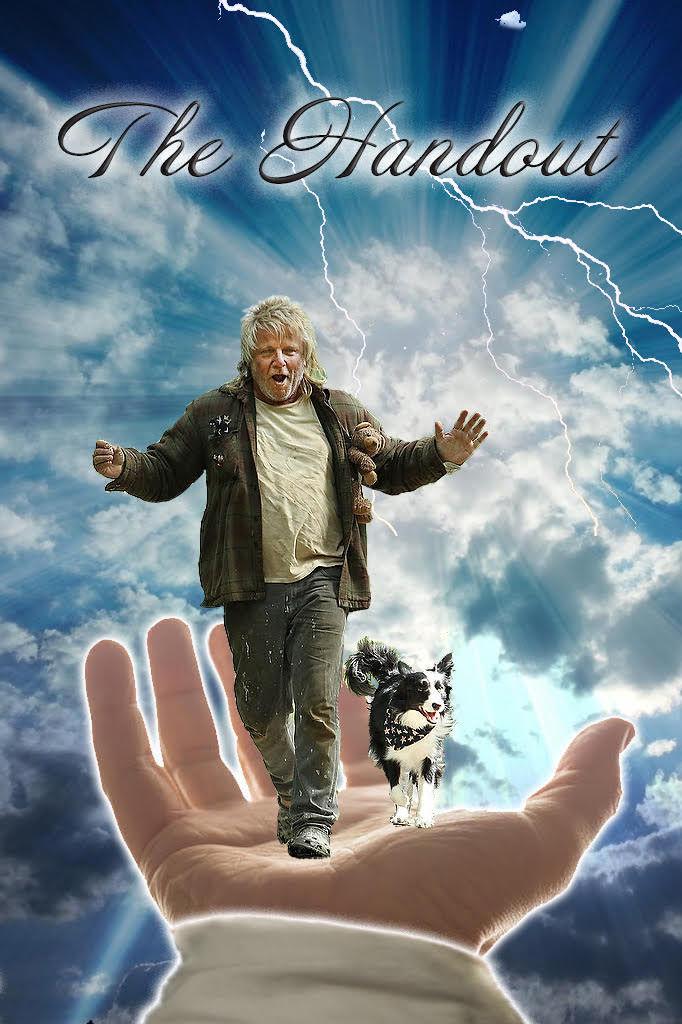 